.Other info; 128 bpm approx (counted double time)#64 count intro (approx 30 secs)Section 1: TOE-HEEL-STOMP, CLICK (x2)Section 2: TOE-HEEL-STOMP, CLICK, TOE-HEEL-STOMP, STOMPSection 3: SIDE-TOGETHER-SIDE-TOUCH, SIDE TOUCH, SIDE TOUCH (¼ turn)Section 4: SIDE-TOGETHER-SIDE-TOUCH, SIDE, DRAG, STOMP, STOMP...START AGAIN...Contact: williebrownuk@yahoo.co.ukBaby I'm Gonna (aka B.I.G.)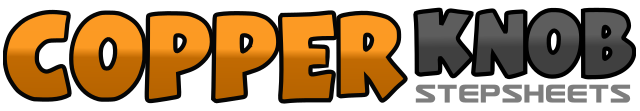 .......Count:32Wall:4Level:Absolute Beginner.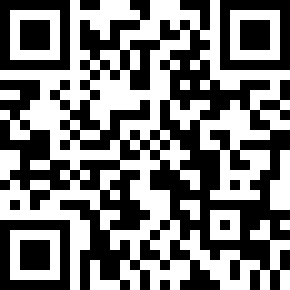 Choreographer:Willie Brown (SCO) - February 2016Willie Brown (SCO) - February 2016Willie Brown (SCO) - February 2016Willie Brown (SCO) - February 2016Willie Brown (SCO) - February 2016.Music:Gonna - Blake SheltonGonna - Blake SheltonGonna - Blake SheltonGonna - Blake SheltonGonna - Blake Shelton........1,2Turning Right foot in touch Right toe beside Left, turning Right foot out touch Right heel to Right diagonal3,4Stomp Right foot forward, click fingers at shoulder height5,6Turning Left foot in touch Left toe beside Right, turning Left foot out touch Left heel to Left diagonal7,8Stomp Left foot forward, click fingers at shoulder height1,2Turning Right foot in touch Right toe beside Left, turning Right foot out touch Right heel to Right diagonal3,4Stomp Right foot forward, click fingers at shoulder height5,6Turning Left foot in touch Left toe beside Right, turning Left foot out touch Left heel to Left diagonal7,8Stomp Left foot forward, stomp Right foot beside Left1,2Step Left to Left side, close Right beside Left3,4Step Left to Left side, touch Right toe beside Left5,6Step Right to Right side, touch Left toe beside Right (starting to turn ¼ Left)7,8Step Left to Left side, touch Right toe beside Left (completing ¼ turn Left)1,2Step Right to Right side, close Left beside Right3,4Step Right to Right side, touch Left toe beside Right5,6Big step to Left on Left, drag Right towards Left7,8Stomp Right, stomp Left